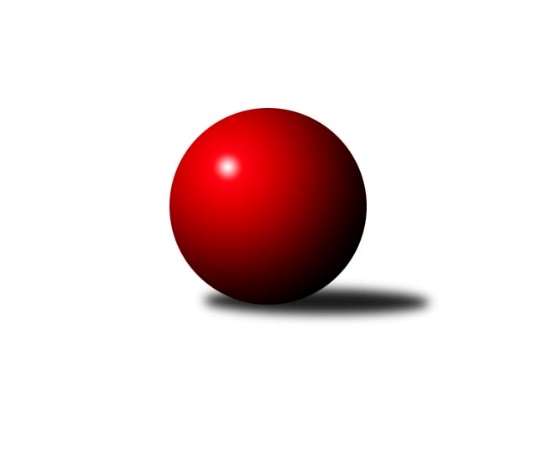 Č.2Ročník 2021/2022	10.5.2024 Podnikovka Slavonice 1.liga 2021/2022Statistika 2. kolaTabulka družstev:		družstvo	záp	výh	rem	proh	skore	sety	průměr	body	plné	dorážka	chyby	1.	SuperMix	2	2	0	0	16 : 4 	(10.0 : 6.0)	1047	4	705	343	12	2.	KC Lentra Darda	2	1	0	1	10 : 10 	(4.0 : 6.0)	1028	2	702	326	16.5	3.	Pacoši	2	1	0	1	8 : 12 	(2.0 : 2.0)	1004	2	696	309	23	4.	Rallycross	2	0	0	2	6 : 14 	(4.0 : 6.0)	1001	0	688	313	21.5Tabulka doma:		družstvo	záp	výh	rem	proh	skore	sety	průměr	body	maximum	minimum	1.	SuperMix	1	1	0	0	8 : 2 	(5.0 : 3.0)	1082	2	1082	1082	2.	KC Lentra Darda	1	1	0	0	8 : 2 	(1.0 : 1.0)	1040	2	1040	1040	3.	Pacoši	1	1	0	0	6 : 4 	(1.0 : 1.0)	1026	2	1026	1026	4.	Rallycross	1	0	0	1	2 : 8 	(3.0 : 5.0)	1010	0	1010	1010Tabulka venku:		družstvo	záp	výh	rem	proh	skore	sety	průměr	body	maximum	minimum	1.	SuperMix	1	1	0	0	8 : 2 	(5.0 : 3.0)	1012	2	1012	1012	2.	Rallycross	1	0	0	1	4 : 6 	(1.0 : 1.0)	991	0	991	991	3.	KC Lentra Darda	1	0	0	1	2 : 8 	(3.0 : 5.0)	1016	0	1016	1016	4.	Pacoši	1	0	0	1	2 : 8 	(1.0 : 1.0)	982	0	982	982Tabulka podzimní části:		družstvo	záp	výh	rem	proh	skore	sety	průměr	body	doma	venku	1.	SuperMix	2	2	0	0	16 : 4 	(10.0 : 6.0)	1047	4 	1 	0 	0 	1 	0 	0	2.	KC Lentra Darda	2	1	0	1	10 : 10 	(4.0 : 6.0)	1028	2 	1 	0 	0 	0 	0 	1	3.	Pacoši	2	1	0	1	8 : 12 	(2.0 : 2.0)	1004	2 	1 	0 	0 	0 	0 	1	4.	Rallycross	2	0	0	2	6 : 14 	(4.0 : 6.0)	1001	0 	0 	0 	1 	0 	0 	1Tabulka jarní části:		družstvo	záp	výh	rem	proh	skore	sety	průměr	body	doma	venku	1.	KC Lentra Darda	0	0	0	0	0 : 0 	(0.0 : 0.0)	0	0 	0 	0 	0 	0 	0 	0 	2.	Rallycross	0	0	0	0	0 : 0 	(0.0 : 0.0)	0	0 	0 	0 	0 	0 	0 	0 	3.	SuperMix	0	0	0	0	0 : 0 	(0.0 : 0.0)	0	0 	0 	0 	0 	0 	0 	0 	4.	Pacoši	0	0	0	0	0 : 0 	(0.0 : 0.0)	0	0 	0 	0 	0 	0 	0 	0 Zisk bodů pro družstvo:		jméno hráče	družstvo	body	zápasy	v %	dílčí body	sety	v %	1.	Zdeněk Holub 	SuperMix 	4	/	2	(100%)		/		(%)	2.	David Pešák 	Pacoši 	4	/	2	(100%)		/		(%)	3.	David Bártů 	KC Lentra Darda 	2	/	1	(100%)		/		(%)	4.	Pavel Blažek 	SuperMix 	2	/	1	(100%)		/		(%)	5.	Tomáš Cvrček 	SuperMix 	2	/	1	(100%)		/		(%)	6.	Jiří Ondrák ml. 	SuperMix 	2	/	1	(100%)		/		(%)	7.	David Drobilič 	Rallycross 	2	/	1	(100%)		/		(%)	8.	Josef Petrik ml. 	Rallycross 	2	/	1	(100%)		/		(%)	9.	Eva Fabešová 	Pacoši 	2	/	1	(100%)		/		(%)	10.	Jiří Ondrak st. 	KC Lentra Darda 	2	/	1	(100%)		/		(%)	11.	Pavel Kučera 	Rallycross 	2	/	2	(50%)		/		(%)	12.	Jiří Svoboda 	KC Lentra Darda 	2	/	2	(50%)		/		(%)	13.	Jiří Matoušek 	SuperMix 	2	/	2	(50%)		/		(%)	14.	Milan Trávníček 	KC Lentra Darda 	2	/	2	(50%)		/		(%)	15.	Josef Petrik 	Rallycross 	0	/	1	(0%)		/		(%)	16.	Veronika Nosková 	Rallycross 	0	/	1	(0%)		/		(%)	17.	Jan Šuhaj 	Pacoši 	0	/	1	(0%)		/		(%)	18.	Antonín Ferdan 	Pacoši 	0	/	1	(0%)		/		(%)	19.	Karel Fabeš 	Pacoši 	0	/	1	(0%)		/		(%)	20.	František Běhůnek 	SuperMix 	0	/	1	(0%)		/		(%)	21.	Ladislav Dofek 	Rallycross 	0	/	1	(0%)		/		(%)	22.	Patrik Jindra 	Pacoši 	0	/	2	(0%)		/		(%)	23.	Libor Svoboda 	KC Lentra Darda 	0	/	2	(0%)		/		(%)Průměry na kuželnách:		kuželna	průměr	plné	dorážka	chyby	výkon na hráče	1.	Slavonice, 1-2	1011	701	310	22.0	(252.8)	2.	Slavonice, 3-4	1008	696	312	21.5	(252.1)Nejlepší výkony na kuželnách:Slavonice, 1-2SuperMix	1082	2. kolo	Jiří Ondrák ml. 	SuperMix	294	2. koloKC Lentra Darda	1040	1. kolo	Pavel Blažek 	SuperMix	290	2. koloKC Lentra Darda	1016	2. kolo	David Pešák 	Pacoši	277	1. koloPacoši	982	1. kolo	Jiří Svoboda 	KC Lentra Darda	273	1. kolo		. kolo	Patrik Jindra 	Pacoši	270	1. kolo		. kolo	Zdeněk Holub 	SuperMix	267	2. kolo		. kolo	Milan Trávníček 	KC Lentra Darda	266	1. kolo		. kolo	David Bártů 	KC Lentra Darda	266	2. kolo		. kolo	Jiří Svoboda 	KC Lentra Darda	260	2. kolo		. kolo	Libor Svoboda 	KC Lentra Darda	256	1. koloSlavonice, 3-4Pacoši	1026	2. kolo	Eva Fabešová 	Pacoši	276	2. koloSuperMix	1012	1. kolo	David Drobilič 	Rallycross	274	2. koloRallycross	1010	1. kolo	Jiří Matoušek 	SuperMix	271	1. koloRallycross	991	2. kolo	Patrik Jindra 	Pacoši	269	2. kolo		. kolo	Pavel Kučera 	Rallycross	266	1. kolo		. kolo	David Pešák 	Pacoši	265	2. kolo		. kolo	David Drobilič 	Rallycross	255	1. kolo		. kolo	Veronika Nosková 	Rallycross	254	2. kolo		. kolo	Tomáš Cvrček 	SuperMix	253	1. kolo		. kolo	Zdeněk Holub 	SuperMix	249	1. koloČetnost výsledků:	8 : 2	2x	6 : 4	1x	2 : 8	1x